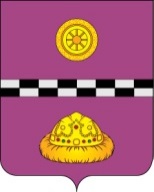 РЕШЕНИЕКЫВКÖРТÖДот 21 апреля 2022 г.                                                                                        № 253   В соответствии со статьей 98 Лесного кодекса Российской Федерации, Федеральным законом от 06.10.2003 № 131-ФЗ «Об общих принципах организации местного самоуправления в Российской Федерации», Федеральным законом от 31.07.2020 № 248-ФЗ «О государственном контроле (надзоре) и муниципальном контроле в Российской Федерации» Совет муниципального района «Княжпогостский» РЕШИЛ:1. Внести в Решение Совета МР «Княжпогостский» от 24.09.2021        № 205 «Об утверждении Положения о муниципальном лесном контроле на межселенной территории муниципального района «Княжпогостский» и в границах сельских поселений, входящих в его состав» (далее - Положение) следующие дополнения:1.1. Таблицу «Индикативные показатели» приложения № 3 к Положению о муниципальном лесном контроле на межселенной территории муниципального района «Княжпогостский» и в границах сельских поселений, входящих в его состав дополнить следующим разделом:2. Настоящее решение вступает в силу с 01.03.2022.Глава МР «Княжпогостский»-руководитель администрации 			                          А.Л. НемчиновПредседатель Совета МР «Княжпогостский»                             Ю.В. ГановаО внесении дополнений в Решение Совета МР «Княжпогостский» от 24.09.2021 № 205 «Об утверждении Положения о муниципальном лесном контроле на межселенной территории муниципального района «Княжпогостский» и в границах сельских поселений, входящих в его состав»3.Перечень индикативных показателейПеречень индикативных показателей3.1.Количество внеплановых контрольных мероприятий, проведенных за отчетный периодшт.3.2.Общее количество контрольных мероприятий с взаимодействием, проведенных за отчетный период шт.3.3.Количество профилактических визитов, проведенных за отчетный периодшт.3.4.Количество предостережений о недопустимости нарушения обязательных требований, объявленных за отчетный периодшт.3.5.Количество контрольных мероприятий, по результатам которых выявлены нарушения обязательных требований, за отчетный периодшт.3.6.Количество контрольных мероприятий, по итогам которых возбуждены дела об административных правонарушениях, за отчетный периодшт.3.7.Количество направленных в органы прокуратуры заявлений о согласовании проведения контрольных мероприятий, за отчетный периодшт.3.8.Количество направленных в органы прокуратуры заявлений о согласовании проведения контрольных мероприятий, по которым органами прокуратуры отказано в согласовании, за отчетный периодшт.3.9.Общее количество учтенных объектов контроля на конец отчетного периодашт.3.10.Количество жалоб, в отношении которых контрольным органом был нарушен срок рассмотрения, за отчетный периодшт.3.11.Количество исковых заявлений об оспаривании решений, действий (бездействий) должностных лиц контрольных органов, направленных контролируемыми лицами в судебном порядке, за отчетный периодшт.3.12.Количество исковых заявлений об оспаривании решений, действий (бездействий) должностных лиц контрольных органов, направленных контролируемыми лицами в судебном порядке, по которым принято решение об удовлетворении заявленных требований, за отчетный периодшт.3.13.Количество контрольных мероприятий, проведенных с грубым нарушением требований к организации и осуществлению муниципального контроля и результаты которых были признаны недействительными и (или) отменены, за отчетный периодшт.